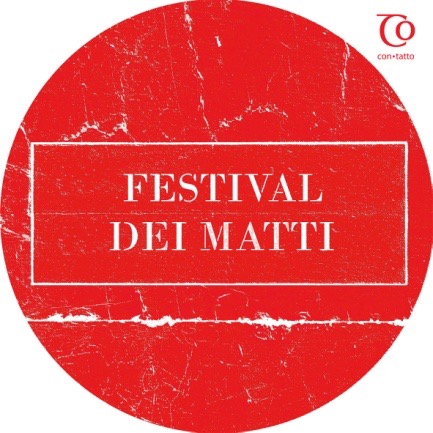 Festival dei Matti – IX edizione 17-20 maggio 2018VeneziaA margine.  Abitare luoghi comuni.Giovedi 17 maggioCa’ Foscari CFZ, Cultural Flow ZoneOre 18.00Inaugurazione del Festival | Saluti istituzionaliAnna Poma curatrice del FestivalPaola Mar assessora al Turismo Comune di VeneziaFlavio Gregori prorettore attività e rapporti culturali di AteneoOre 18.30Padiglione 25: proiezione del film e dibattitoPadiglione 25.  Diario degli infermieri (2016) di Massimiliano CarboniNe discutono Massimiliano Carboni, regista, Claudia Demichelis antropologa e curatrice del libro, Vincenzo Boatta, infermiere, Maria Grazia Giannichedda, sociologa, Riccardo Ierna, psicologo-psicoterapeuta Venerdì 18 maggio                        Chiostro Liceo Foscarini                Ore 10.30Abitare le contraddizioni: la lezione di Franco BasagliaGli studenti del liceo Marco Foscarini del laboratorio Ma siamo matti?  dialogano con Giovanna Del Giudice psichiatra, presidente ConfBasaglia, Riccardo Ierna psicologo-psicoterapeuta e Anna Poma.Ore 11.30La trappola del fuorigiocoPeppe Dell’Acqua psichiatra e direttore Collana 180, e Gianni Montieri incontrano Carlo Miccio autore del libro La trappola del fuorigioco (Edizioni Alphabeta Verlag, 2017).Ore 16.00Disabitare i luoghi comuni*Gianluca Amadori, Presidente dell’Ordine Giornalisti Veneto, Giovanna Del Giudice, psichiatra e presidente ConfBasaglia, Giuseppe Giulietti, giornalista e presidente FNSI, ne discutono con Antonio Esposito e Dario Stefano Dell’Aquila, ricercatori e autori di Storia di Antonia. Viaggio al termine del manicomio (Sensibili alle foglie, 2017)   *Evento accreditato dall’Ordine Nazionale dei GiornalistiChiostro We_CrociferiOre 18.00Disabitare il mondoIncontro tra Cristina Donà, cantautrice e Anna Toscano, poeta                           0re 20.00Buffet mattoOre 21.00Abitare la linguaGianni Montieri incontra Giordano Meacci, scrittore e conduttore de La lingua batte, e Tiziano Scarpa, scrittore.Sabato 19 maggioTeatrino Palazzo GrassiOre 10.30Abitare l’impossibile. In occasione delle nuove pubblicazioni dei testi di Franco BasagliaNe discutono Anna Poma, Maria Grazia Giannichedda sociologa, e Peppe Dell’Acqua psichiatra.Ore 12.00Luoghi a perdere, luoghi da riabitareAnna Poma e Gianni Montieri incontrano Carmen Pellegrino, scrittrice e Giuseppina Scavuzzo architetta.Ore 16.30Deportazioni, proiezione del film e dibattitoDove cadono le ombre di Valentina PediciniNe discutono con la regista, Anna Ruchat, traduttrice di Mariella Mehr, Michele Gazich poeta e violinista e Anna Poma.  Segue breve intervento musicale di Michele Gazich  ( voce e violino) accompagnato  Marco Lamberti ( chitarra e bouzouki)Ore 21.00Abitare luoghi comuniMassimo Cirri, conduttore di Caterpillar e scrittore, incontra Flavio Favelli, artista, e Franco La Cecla, antropologo.Domenica 20 maggio              Teatrino e parco GroggiaOre 10.00Tanto scappo lo stesso. Laboratorio di Teatro/Danzaa cura di Mattia Berto di regista e direttore artistico Teatrino Groggia e Serena Ballarin, ballerina e creative coach0re 16.00Abitare impossibile /abitare possibile: oltre le case non case della psichiatriaNe discutono: Gisella Trincas, Presidente Unasam, Stefano Cecconi, Comitato StopOpg nazionale, Riccardo Ierna e Carlo Minervini, psicologo e psichiatra del Centro Marco Cavallo di Latiano e Thomas Emmeneger psichiatra e Presidente della Cooperativa La fabbrica di Olinda di Milano.Ore 18.30Tanto scappo lo stesso. Performance del laboratorio di Teatro Danza Ore 21.00Letizia Forever, testo e regia di Rosario Palazzolo, con Salvatore Nocera.Con le voci di Giada Biondo, Floriana Cane, Chiara Italiano, Rosario Palazzolo, Chiara Pulizzotto, Giorgio Salamone.Scene di Luca Mannino  /Luci di Toni Troia/ Assistente alla regia Irene Nocera/ Produzione esecutiva ACTI teatri indipendenti Torino